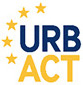 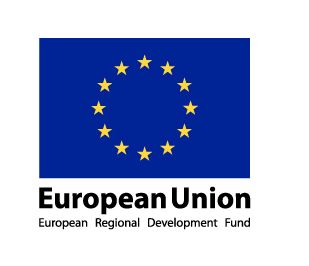 	URBACT INFÓ NAP	Jó gyakorlatok – Jobb városok2017. szeptember 21.Helyszín: KÉK | KORTÁRS ÉPÍTÉSZETI KÖZPONT, 1111 Budapest, Bartók Béla út 10-12.Program10.00 - 10.30RegisztrációRegisztráció10.30 – 10.40KöszöntőMiniszterelnökség10.40 – 11.05URBACT Transzfer városhálózat pályázati felhívás bemutatásaMajorné Vén Mariann Nemzeti URBACT Pont11.05 – 11.45Mit adhatnak Európai városai a magyar városoknak? Adaptálható jó gyakorlatokMajorné Vén Mariann Nemzeti URBACT Pont11.45 – 12.00KávészünetKávészünet12.00 – 12.40Hazai jó gyakorlat címet nyert városok bemutatása – avagy mit tanulhatnak magyar városainktól Európában?PanelbeszélgetésBudapest100 – Nyitott kapuk Generációk együttműködése Kolorcityben Moderátor: Sain MátyásAntal Nikolett, művészeti vezető, B32 Galéria és Kultúrtér Szakál Georgina, pályázati koordinátor – Újbuda ÖnkormányzataLibárdi Julianna, program koordinátor – Kortárs Építészeti Központ Klimon István, alpolgármester – Tátrai Ildikó, Család- és Gyermekjóléti Szolgálat –Kazincbarcika ÖnkormányzataPelle Anna, Idővár Nyugdíjas Kulturális Klub – Kazincbarcika12.40 – 13.10A városhasználati szokások változásaVALYO Egyesület 13.10 – 14.30Programzárás - Ebéd – HálózatépítésProgramzárás - Ebéd – Hálózatépítés